Potvrdenie lekára o bezinfekčnosti záujemcu o poskytovanie sociálnej službyTýmto potvrdzujem, že menovaný/á   je/ nie je* nositeľom prenosného ochorenia .........................................................................................(ak áno, uveďte názov ochorenia) a bola / nebola * mu nariadená karanténa pre podozrenie z nákazy vyššie uvedenou chorobou.V...........................dňa..............			.............................................................   odtlačok  pečiatky a podpis lekára*vhodné zakrúžkujte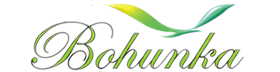 Zariadenie pre seniorov Bohunka, Hlavná Bohunice 1/70, 919 30 Jaslovské BohuniceMeno a priezviskoDátum narodeniaBydlisko